Profile of Sithembiso MqheleDate of Birth: 18/021991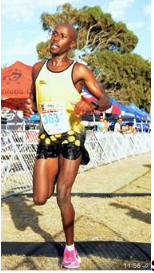 ·       2019 PPC Riebeeck Berg Marathon: Champion – 2:40:24·       2019 Sanlam Cape Town Marathon: Sub 2:30 – 2:29:34·       2020 Cape Peninsula Marathon: 2nd Position – 2:22:07·       2020 Sanlam Cape Town Invitational Marathon: 2:25:13 (Cape Town)Murray & Roberts Running Club
22 Skeen Boulevard, Bedfordview, 2007, South Africa 
Cell: +2776 578 4466 
E-mail:dana.coetzee@murrob.com  |  Web: www.murrob.com ENGINEERED EXCELLENCE 